Қазақстан халқы Ассамблеясы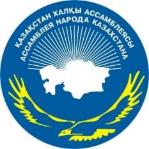 БАҚ ЖАРИЯЛАНЫМДАРДАЙДЖЕСТІ3-9 қыркүйек аралығыАСТАНА 2018РЕСПУБЛИКАЛЫҚ ІС-ШАРАЛАР Қазақстан халқы Ассамблеясы порталында:1) Алматы облысында «Туған жер-тұғырың» патриоттар форумы өттіhttps://assembly.kz/kk/news/almaty-oblysynda-tugan-zher-tugyryn-patriottar-forumy-otti2) Таразда этномәдениет орталықтары мен қырғызстандағы қазақ диаспорасы суретшілерінің көрмесі өттіhttps://assembly.kz/kk/news/almaty-oblysynda-tugan-zher-tugyryn-patriottar-forumy-otti3) Маңғыстау облысының этномәдени бірлестіктері конституция күнін атап өттіhttps://assembly.kz/kk/news/mangystau-oblysynyn-etnomdeni-birlestikteri-konstituciya-kunin-atap-otti4) Талдықорғанда Ата заңға арналған этнобірлестіктер форумы өттіhttps://assembly.kz/kk/news/taldykorganda-ata-zanga-arnalgan-etnobirlestikter-forumy-otti5) Қостанай ҚХА мектептерге жергілікті авторлардың кітаптарын тарту еттіhttps://assembly.kz/kk/news/kostanay-kha-mektepterge-zhergilikti-avtorlardyn-kitaptaryn-tartu-etti6) Н.Ә. Назарбаев «Түркі әлеміндегі 100 жаңа есім» жобасын жүзеге асыруды ұсындыhttps://assembly.kz/kk/news/n-nazarbaev-turki-lemindegi-100-zhana-esim-zhobasyn-zhuzege-asyrudy-usyndy7) ҚХА мен Таиланд ұлттық институты ұлтаралық қатынас саласында ынтымақтастық туралы келістіhttps://assembly.kz/kk/news/kha-men-tailand-ulttyk-instituty-ultaralyk-katynas-salasynda-yntymaktastyk-turaly-kelisti8) Келешекте – кездесулер, жобалар, бастамаларhttps://assembly.kz/kk/news/keleshekte-kezdesuler-zhobalar-bastamalar9) Тілдер онкүндігі: Ақмолада 40-қа жуық шара өткізіледіhttps://assembly.kz/kk/news/tilder-onkundigi-akmolada-40-ka-zhuyk-shara-otkiziledi10) Билер кеңесі билік дәстүрін жаңғырта түседі – БҚО сотыhttps://assembly.kz/kk/news/biler-kenesi-bilik-dsturin-zhangyrta-tusedi-bko-soty 11) Қазақстанның көпұлтты құрамасы Джакартадан 76 медальмен оралдыhttps://assembly.kz/kk/news/kazakstannyn-kopultty-kuramasy-dzhakartadan-76-medalmen-oraldy  12) Леонид Прокопенко Атырау облысы Қазақстан халқы Ассамблеясының жұмысымен таныстыhttps://assembly.kz/kk/news/leonid-prokopenko-atyrau-oblysy-kazakstan-halky-assambleyasynyn-zhumysymen-tanysty БАҚМатериалдар саныҚХАwww.assembly.kz12Баспасөз басылымдары0Интернет ресурстар0БАРЛЫҒЫ БАҚ-нда12